附件：第三届国家高新区微视频大赛参赛视频报名表注：1.参赛视频完整版仅限在大赛指定平台播放（腾讯视频），不可在其它营利性视频网站播放，否则取消参赛资格，大赛组委会拥有参赛视频包装推广和评选使用权2.报名表电子版由高新区管委会审核后统一发送至大赛组委会邮箱gxqv@chih.org3.报名截止日期为2021年7月31日4.大赛组委会视频申报咨询电话：010-68667266-311 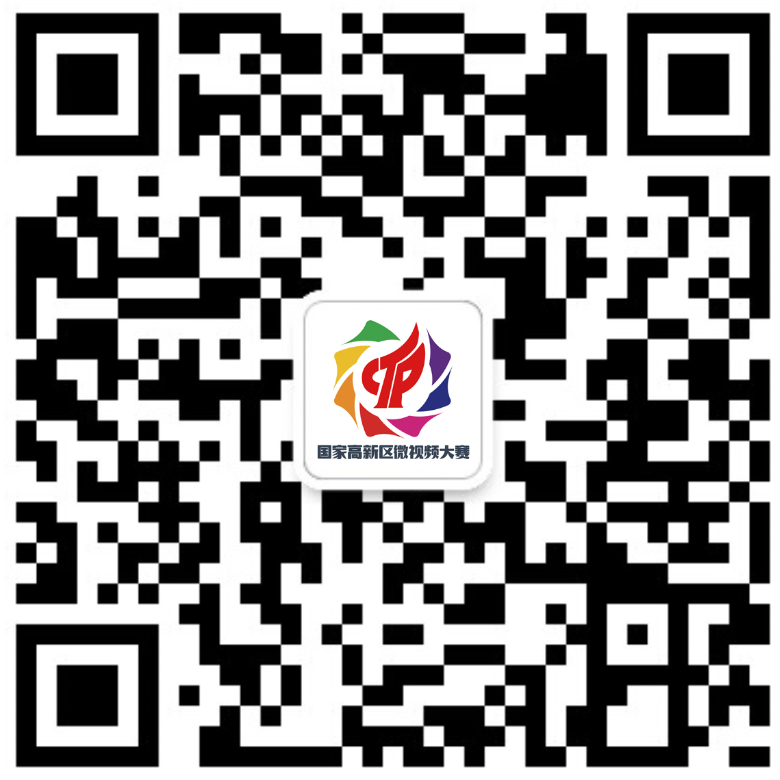 5.关注公众号“微高新大赛”或扫描二维码了解大赛参赛详情   单位/团队名称所属高新区创作组负责人/联系人（填写1人）手 机电子邮箱视频名称（视频名称与上传填表名称须一致）（视频名称与上传填表名称须一致）（视频名称与上传填表名称须一致）链接地址（填写该视频在腾讯视频上传成功后的链接地址）（填写该视频在腾讯视频上传成功后的链接地址）（填写该视频在腾讯视频上传成功后的链接地址）参选性质□高新区管委会  □高新区企业  □高新区团队/个人□高新区管委会  □高新区企业  □高新区团队/个人□高新区管委会  □高新区企业  □高新区团队/个人视频类别□剧情类      □纪实类      □动漫类□公益类      □专题类      □展示类                    （以上类别只选一项）□剧情类      □纪实类      □动漫类□公益类      □专题类      □展示类                    （以上类别只选一项）□剧情类      □纪实类      □动漫类□公益类      □专题类      □展示类                    （以上类别只选一项）视频内容简介（200字以内）    视频内容简介（200字以内）    视频内容简介（200字以内）    视频内容简介（200字以内）    备 注